Бизнес-Концепция«Предоставление услуг в области эстетической косметологии»ФИО2021 годУсманский район, г. Усмань, ул. Строительная д.4 б кв.8Шаг 1.Для осуществления деятельности по предоставлению услуг в сфере эстетической косметологии ФИО  необходимо зарегистрироваться  в качестве самозанятого гражданина.Постановка на учёт будет осуществляться  в МИ ФНС №3 по Усманскому району, г. Усмань, ул. Терешковой, д. 11 Список документов:-  ИНН;-  документ, удостоверяющий личность (паспорт);- заявление по форме КНД 1112541: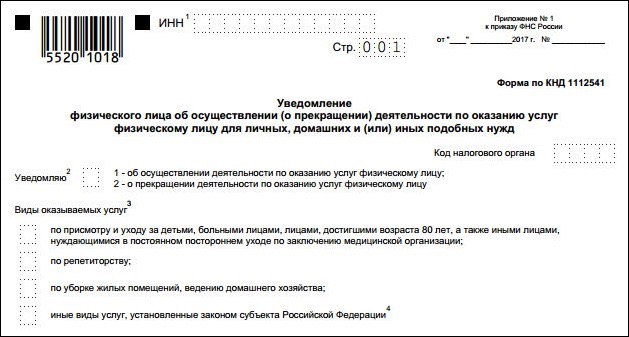 Оформиться в качестве самозанятого гражданина можно абсолютно бесплатно
Подробно о регистрации здесь:https://gosinfo.guru/samozanyatye-grazhdane/registratsiya-i-nalogi-v-lipetskeили в приложении Вашего банка (Сбербанк, Альфа-банк)	ФИО окончила Усманское медицинское училище и ей присвоена квалификация фельдшер по специализации лечебное дело . 27.08.1999 г. прошла обучение в центре дополнительного образования «Эстетическая косметология» г.Воронеж и имеет Свидетельство о дополнительном мед.образовании и может работать косметологом эстетистом. 5.04.2018 г. прошла обучение в Центре косметологии и массажа «Силиция» г. Москва по направлению Мезотерапия и биоревитализация и имеет удостоверите №03/0418 .Шаг 2.Выбрать место для осуществления деятельности в сфере эстетической косметологии и установить режим работы	Салон - красоты будет расположен в арендованном помещении в г. Усмань, по ул. Комсомольская д.18 в соответствии с санитарными требованиями. 	Помещение площадью 19 кв. м. оборудовано центральным водоснабжением и водоотведением. 	Так как салон относится к сфере обслуживания, то будет установлен гибкий график работы в зависимости от спроса. 	Законом «О защите прав потребителя» предусмотрено требование к размещению уголка потребителя на самом доступном месте.	Уголок потребителя будет содержать информацию о работе заведения, сертификатах,  ценах на услуги.Шаг 3.	Для  открытие салона красоты необходимо приобрести оборудование и материалы:     	Оборудование будет покупаться в г. Воронеж, в магазинах медицинской техники.	Кроме того в личном пользовании имеются медицинские косметологические инструменты и расходные материалы. Шаг 4.Виды косметологических услуг населениюВ таблице приведены наиболее распространенные процедуры по уходу лица, их стоимость и планируемое количество выполнения в месяц(руб.)	Косметологический комбайн необходим для оказания качественных косметологических услуг. В нем имеется 7 аппаратов: Вапоризатор; Лампа-лупа; Микротоки; Дарсонваль; УЗ чистка; гальваника; вакуумная чистка. Данный аппарат очень востребован и расширит спектр для оказания косметологических услуг среди жителей г. Усмань.	В начале осуществления деятельности будет организована реклама: интернет, распространение рекламных листовок в общественных местах (почта, магазин, школа, дом культуры).   Шаг 5. Перечень постоянных расходовШаг 6. 	Расчет налога на профессиональный доход
Шаг 7.	Финансовые результаты деятельности 	Данный социальный проект позволит ФИО выйти из трудной жизненной ситуации, решить проблему обеспечения себя постоянным доходом на ближайший период и дальнейшую перспективу. №п/пНаименование позицииКол-во(ед.)Стоимость(руб.)1Косметологическое кресло (гидравл.)1375002Шкафы и стеллажи и полки5350004Косметологический комбайн11000005Стул мастера155006Холодильник для мед.препаратов 1120007Диван для клиентов 181008Кварцевый (антибактериальный) УФоблучатель15000,09Стерилизатор(Сухожаровой шкаф)12150010Инструменты для чистки лица(ложки Уно )5250011Пилинги41200012Простыни одноразовые2 рул.240013 Перчатки нитриловые(50 пар)5упак750014Дез. средства (Оптимакс)21000ИТОГОИТОГО250 000Виды услугКол-во (ед.)Стоимость (руб.)Итого/ месяц (руб.)1Карбокситерапия101000100002Пилинг1090090003Альгинат 880064004Чистка лица201000200005Массаж лица108008000Итого 53400Перечень постоянных расходовСредне - месячные расходы, руб.Арендная плата3500Телефон500Средства для глубокой очищения кожи 1000 Крем для холодного гидрирования2000Гель с гиалуроновой кислотой 2000Пилинги2000Альгинаты4000Карбокситерапия7000Одноразовые простыни500Одноразовые полотенца1000Шапочки одноразовые300Одноразовые бахилы300Прочие материалы 2000ИТОГО 26100Вид налогаРасчет платежейНПД53400*4%=2136*12=25632 руб.№ п/пНаименование  2021г. (с марта по декабрь)2022 1.Выручка от оказания услуг, руб.5340006408002.Себестоимость услуг, руб.2610003132003.НПД,  руб.21360256324Прочие расходы 26700320405.Чистая прибыль, руб. 2249402699286.Доход за месяц2249422494